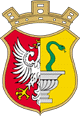 PREZYDENT  MIASTA  OTWOCKAul. Armii Krajowej 5, 05-400 Otwocktel.: +48 (22) 779 20 01 (do 06); fax: +48 (22) 779 42 25www.otwock.pl       e-mail: umotwock@otwock.pl                                                                                           Otwock, dnia 15.09.2020 rokuNr sprawy WZP.271.19.2020Zawiadomienie o unieważnieniu czynności wybory najkorzystniejszej ofertyDotyczy postępowania przetargowego o nazwie:Przedmiotem zamówienia jest wykonanie dokumentacji projektowej i robót budowlanych polegających na budowie szkoły Podstawowej z oddziałami przedszkolnymi na terenie działek 22/2, 22/4, 22/11, 23 i 26 obręb 242 przy ul. Żeromskiego 235 w Otwocku metodą tradycyjną lub w systemie modułowym, w ramach zadania budżetowego pn.: „projekt i budowa szkoły podstawowej z oddziałami przedszkolnymi w Otwocku Wólce Mlądzkiej” w procedurze „zaprojektuj i wybuduj”Zamawiający na podstawie art. 7 ust. 1 i 3 Ustawy z dnia 29 stycznia 2004 r., (Dz. U z 2019, 1843) niniejszym unieważnia czynność wyboru najkorzystniejszej oferty w przedmiotowym postępowaniu z dnia 11.09.2020 r.UzasadnienieZamawiający dokonał wyboru najkorzystniejszej oferty w przedmiotowym postępowaniu w dniu 11.09.2020 r., tego samego dnia tj. 11.09.2020 piątek (godz. 15:46) jeden z Wykonawców zwrócił się do Zamawiającego z wnioskiem o udostępnienie dokumentów.  Mając na uwadze termin złożenia pisma Zamawiający nie miał możliwości udostępnienia wnioskowanej dokumentacji Wykonawcy. Jednocześnie mając na uwadze, z jednej strony, termin wyboru najkorzystniejszej oferty i konsekwencje w zakresie terminów ustawowych z tym związanych oraz z drugiej strony prawo dostępu Wykonawcy do przedmiotowej dokumentacji, które zaktualizowało się po stronie Zamawiającego po dokonaniu wyboru najkorzystniejszej oferty. Zamawiający podjął decyzję o anulowaniu wyboru najkorzystniejszej oferty w przedmiotowym postępowaniu z dnia 11.09.2020 r., i w pełni realizacji zakresu żądania wniosku Wykonawcy.  Zamawiający dąży w zakresie prowadzonej procedury do zachowania najwyższych standardów w zakresie uczciwej konkurencji i równego traktowania Wykonawców w tym zasad przejrzystości i jawności jednocześnie w pełni zgadzając się z tezami Krajowej Izby Odwoławczej 2469/19, jak np. KIO 2469/19 „jawność postępowania ma pierwszorzędne znaczenie na wszystkich etapach postępowania, a wszelkie odstępstwa od tej zasady muszą być uzasadnione i udowodnione”. Tym samym  celem zachowania najwyższych standardów w zakresie prowadzonego postępowania Zamawiający podjął stanowisko jak wyżej.Przedmiotowe zgodne jest aktualna linią orzeczniczą Krajowej Izby Odwoławczej  w zakreślonym temacie np. KIO 418/18 (20 marca 2018 r.), cyt. „Zgodnie z art. 96 ust. 3 Pzp, załączniki do protokołu postępowania udostępnia się wykonawcy po dokonaniu wyboru oferty najkorzystniejszej lub unieważnieniu postępowania, z tym, że oferty udostępnia się od chwili ich otwarcia … (…). Wzięto pod uwagę, że zamawiający dokonał wyboru oferty najkorzystniejszej w części 1 i unieważnienia postępowania w części 2 w dniu 23 lutego 2018 r. Dopiero od tej daty po stronie zamawiającego zaktualizował się obowiązek udostępnienia odwołującemu załączników do protokołu, jakimi są wezwania, a także wyjaśnienia i uzupełnienia ofert składane przez wykonawców w toku postępowania. Tymczasem zamawiający żądane załączniki do protokołu udostępnił odwołującemu już 22 lutego 2018 r. Jak wynika z art. 96 ust. 3 ustawy Pzp, od chwili otwarcia jawne pozostają jedynie oferty. W związku z powyższym Krajowa Izba Odwoławcza uznała, że zamawiający nie zwlekał z udostępnieniem odwołującemu wskazywanych dokumentów”. Jak również w zakresie  unieważnienia określonej czynność w postępowaniu. Takie stanowisko prezentowanej jest w orzecznictwie Krajowej Izby Odwoławczej np. KIO 2591/13 i KIO 2593/13 oraz KIO 1718/13.